HUMANE SOCIETY OF GREENWOOD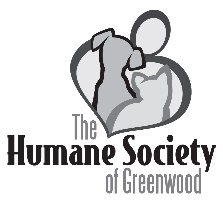 235 Wilbanks Circle / P.O. Box 49776Greenwood, SC   29649    (864) 223-2498AT-WILL EMPLOYMENT APPLICATIONApplicant Data: Position Applied for: ____________________________________________ Date: ___________________ Full Name: ____________________________________________________________________________ Address: _____________________________________________________________________________ City: ___________________________________________ State:___________ Zip: _________________ Phone:_______________________________ Cell/Other: _______________________________Email Address: _________________________________________________________________ Date Available: ___________ Social Security #:____________________ Salary Requirement: _________ If you are under 18 and we require a work permit?    Yes _____      No______Have you ever worked for this company?  Yes_____       No_____    If yes, when? _______________ Are you a citizen of the United States?   Yes_____     No______If not, are you legally allowed to work in the United States?   Yes_____    No _____Type of employment desired:      Full-time_____     Part-time______    Temporary Seasonal _____Have you ever pled “guilty,” “no contest,” or been convicted of a crime? Yes_____    No ______If yes, please give the dates and details: ____________________________________________________ _____________________________________________________________________________________ _____________________________________________________________________________________ _____________________________________________________________________________________ Answering “yes” to these questions does not constitute an automatic rejection for employment. Date of the offense, seriousness and nature of the violation, rehabilitation, and position applied for will be considered. Driver’s license number: _____________________________________      State: ________ Who referred you to us? ________________________________________________________________ Have you ever volunteered for our organization?   Yes_____      No ______Education: High School: ____________________________________________         # of years attended:__________ Did you graduate: Yes_____   No_____          Major: ________________________GPA _______________ College/University: _________________________________________   # of years attended:__________ Did you graduate: Yes_____   No_____          Major: ________________________GPA _______________ Other: _____________________________________________________# of years attended:__________ Did you graduate: Yes_____   No_____          Major: ________________________GPA _______________ References: Please furnish names, addresses and telephone numbers of two people who you are not related to and who you have not worked for: Name: ___________________________________Address:_____________________________________ City:_________________________ Phone #: ____________________________ Name: ___________________________________Address:_____________________________________ City:_________________________ Phone #: ____________________________ Summarize your skills or qualifications for this position: _______________________________________ ____________________________________________________________________________________ ____________________________________________________________________________________ Previous Employment (begin with most recent position): Dates of Employment: From ____________ to ____________ Position: ___________________________ Firm:___________________________________ Address: ______________________________________ Phone:___________________ Supervisor:_______________________ Title: _______________________ Responsibilities: _______________________________________________________________________ Starting Salary & Title:__________________________ Ending Salary & Title: _______________________ Reason for Leaving: _____________________________________________________________________ May we contact this employer for a reference:   Yes ______    No ______Dates of Employment: From ____________ to ____________ Position: ___________________________ Firm:___________________________________ Address: ______________________________________ Phone:___________________ Supervisor:_______________________ Title: _______________________ Responsibilities: _______________________________________________________________________ Starting Salary & Title:__________________________ Ending Salary & Title: _______________________ Reason for Leaving: _____________________________________________________________________ May we contact this employer for a reference:   Yes ______    No ______Dates of Employment: From ____________ to ____________ Position: ___________________________ Firm:___________________________________ Address: ______________________________________ Phone:___________________ Supervisor:_______________________ Title: _______________________ Responsibilities: _______________________________________________________________________ Starting Salary & Title:__________________________ Ending Salary & Title: _______________________ Reason for Leaving: _____________________________________________________________________ May we contact this employer for a reference:   Yes ______    No ______We are a not-for-profit corporation and operate on a limited budget. We insist our staff report to work on time with minimal absenteeism. Would anything prevent you from doing this? If so, please explain. _______________________________________________________________________________________________________________________________________________________________________________________________________________________________________________________________ (Note: The first ninety days of employment are probationary. During this time, the adoption of an animal by you from the Humane Society of Greenwood is prohibited unless authorized by the Executive Director.) 1) I authorize the investigation of all statements contained in this application and release from all liability any persons or employers supplying such information, and I also release the company from all liability which might result from making the investigation.2) I certify that the facts and information set forth in this application are true and complete to the best of my knowledge.  I understand that any falsification, misrepresentation or omission of facts on this application (or on any required documents) will be cause for denial of employment or immediate termination of employment, regardless of when or how discovered.3) I agree, if I am offered and accept a position, to conform to all existing and future Company rules and regulations and I understand that the Company reserves the right to change wages, hours and working conditions as deemed necessary.  I ALSO UNDERSTAND THAT, IF HIRED, MY EMPLOYMENT WILL BE AT-WILL, MEANING THAT EITHER PARTY CAN END THE EMPLOYMENT RELATIONSHIP AT ANY TIME AND FOR ANY OR NO REASON.4) I understand that any employment offer is contingent upon my providing with three (3) working days of employment, valid proof of identity and eligibility to work in order to comply with the Immigration Reform and Control Act of 1986.5) I have read and reviewed the information provided in this application and the above statements.  By signing this application for employment I certify that I understand all parts of it and have answered all questions completely and fully.Signature of Applicant:____________________________________ Date: _____________________ Please either mail to HSOG, P.O. Box 49776, Greenwood, SC, 29649 or, fax to 864.942.8680 or email to humane@gwdhumanesociety.orgTHIS APPLICATION IS NOT AN EMPLOYMENT CONTRACT but merely is intended to evaluate suitability for employment.  It is the policy of the company to provide equal employment to all qualified persons without discrimination on the basis of sex, race, color religion, age, marital status, national origin, citizenship, disability, veteran status, or any other status protected under state and federal law.  It is also the policy of the company to have the option of conducting pre-employment screening before a job offer is made.  If a job offer is made, employment may be contingent upon a successful completion of a medical examination, which may include providing body substance samples.  This application will remain active for six months.